ПОЛОЖЕНИЕо классном руководствев cреднепрофессиональном колледже федерального государственного бюджетного образовательного учреждения высшего образования «Северо-Кавказская государственная академия»Черкесск, 2020Общие положения		1.1. Настоящее Положение о классном руководстве в cреднепрофессиональном колледже федерального государственного бюджетного образовательного учреждения высшего образования «Северо-Кавказская государственная академия» (далее - СПК ФГБОУ ВО «СевКавГА», колледж)разработано в соответствии с:		- Федеральным Законом от 29.12.2012 №273-ФЗ (ред.от 23.07.2013)«Об образовании в Российской Федерации»;		- Порядком организации и осуществления образовательной деятельности по образовательным программам среднего профессионального образования, утвержденным приказом Минобрнауки России от 14.06.2013 №464(ред. от 28.08.2020);- Приказом Минобрнауки РФ от 03.02.2006 N 21 "Об утверждении методических рекомендаций об осуществлении функции классного руководителя педагогическими работниками государственных общеобразовательных учреждений субъектов Российской Федерации муниципальных общеобразовательных учреждений»;		- инструктивно-методическими документами Министерства Просвещения Российской Федерации об организации воспитательной работы в образовательных учреждениях и деятельности классного руководителя;		- УставомФГБОУ ВО «СевКавГА»;		- должностными инструкциями классного руководителя.		1.2. Настоящее Положение регламентирует работу классного руководителя в СПК ФГБОУ ВО «СевКавГА»		1.3. Классный руководитель назначается на должность и освобождается от должности приказом ректора ФГБОУ ВО «СевКавГА»		1.4. Непосредственное руководство его работой осуществляет заместитель директора по воспитательной работеколледжа.		1.5. Свою деятельность классный руководительСПК ФГБОУ ВО «СевКавГА»осуществляет в тесном контакте с администрацией СПК ФГБОУ ВО «СевКавГА»,Советом студенческого самоуправления, родителями (законными представителями), родительским комитетом учебной группы, педагогом-организатором СПК ФГБОУ ВО «СевКавГА».2. Функции классного руководителя		2.1.Аналитическая функция:изучение индивидуальных особенностей обучающихся СПК ФГБОУ ВО «СевКавГА»;выявление специфики и определение динамики развития учебного коллектива;изучение и анализ состояния и условий семейного воспитания каждого обучающегося;изучение и анализ влияния студенческой среды и малого социума на обучающихся в учебной группе;анализ воспитательных возможностей педагогического коллектива.	2.2. Прогностическая функция:прогнозирование уровней воспитанности и индивидуального развития обучающихся и этапов формирования учебного коллектива;прогнозирование результатов воспитательной деятельности;построение модели воспитания в учебной группе, соответствующей воспитательной системе колледжа в целом.	2.3.Организационно-координирующая функция:формирование   учебного коллектива;организация и стимулирование разнообразных видов деятельности обучающихся в   учебном коллективе;оказание помощи и организация сотрудничества в планировании общественно значимой деятельности обучающихся СПК ФГБОУ ВО «СевКавГА»и организации деятельности органов студенческого самоуправления;поддержание связей семьи и колледжа, колледжа и социума;защита правобучающихся;организация индивидуальной работы с обучающимисяФГБОУ ВО «СевКавГА»участие в работе собраний классных руководителейСПК ФГБОУ ВО «СевКавГА»», Совета по профилактике правонарушений обучающихся; ведение документации классного руководителя ФГБОУ ВО «СевКавГА»;классный руководитель несет ответственность за жизнь и здоровье обучающихся в период проведения внеклассных мероприятий. 	2.4. Коммуникативная функция:развитие и регулирование межличностных отношений между обучающимися СПК ФГБОУ ВО «СевКавГА»;оказание помощи каждому обучающемуся СПК ФГБОУ ВО «СевКавГА»в адаптации к коллективу;содействие созданию благоприятного климата в коллективе в целом и для каждого отдельного обучающегося.3.Обязанности классного руководителя	3.1. Осуществлять систематический анализ состояния успеваемости и динамики общего развития своих воспитанников.			3.2. Организовывать учебно-воспитательный процесс в группе; вовлекать обучающихся в систематическую деятельность учебного коллектива и коллектива колледжа.			3.3. Изучать индивидуальные особенности личности обучающихся, условия их жизнедеятельности в семье и колледже.			3.4. Отслеживать и своевременно выявлять девиантные проявления в развитии и поведении обучающихся, осуществлять необходимую обоснованную педагогическую и психологическую коррекцию, в особо сложных и опасных случаях информировать об этом администрацию СПК ФГБОУ ВО «СевКавГА»;	3.5.Оказывать помощь воспитанникам в решении их острых жизненных проблем и ситуаций.	3.6.Содействовать социальной, психологической и правовой защите обучающихся;	3.7.Вовлекать в организацию воспитательного процесса в группе педагогов-предметников, родителей обучающихся, специалистов из других сфер (науки, искусства, спорта, правоохранительных органов и пр.).	3.8.Пропагандировать здоровый образ жизни.	3.9.Регулярно информировать родителей (законных представителей) обучающихся об их успехах или неудачах, созывать плановые и внеплановые родительские собрания, направлять деятельность классного родительского комитета.	3.10. Контролировать посещение учебных занятий обучающих своей группы.	3.11. Координировать работу педагогов-предметников, работающих в группе, с целью недопущения неуспеваемости обучающихся и оказания им своевременной помощи в учебе.	3.12. Планировать свою деятельность по классному руководству в соответствии с требованиями к планированию воспитательной работы, принятыми в СПК ФГБОУ ВО «СевКавГА».	3.13. Регулярно проводить классные часы, другие внеурочные и внеаудиторные мероприятия с учебной группой.	3.14. Вести документацию по учебной группе (личные дела обучающихся, классный журнал), а также по воспитательной работе (план воспитательной работы в группе, отчеты, индивидуальные карты изучения личности обучающихся, справки, характеристики, разработки воспитательных мероприятий, помощь в оформлении портфолио и т.д.).	3.15. Повышать свой квалификационный уровень в сфере педагогики и психологии.	3.16.Соблюдать требования техники безопасности, нести ответственность за жизнь и здоровье обучающихся в период проведения внеклассных и внеколледжных мероприятий.	3.17. Другие функции и обязанности, определённые «Должностными инструкциями» для классного руководителя.4. Права классного руководителя	4.1. Регулярно получать информацию о физическом и психическом здоровье обучающихся.	4.2.Контролировать результаты учебной деятельности каждого обучающегося учебной группы с целью оказания своевременной помощи отстающим обучающимся.		4.3.Выносить на рассмотрение администрации СПК ФГБОУ ВО «СевКавГА», педагогического совета, органов студенческого совета самоуправления, родительского комитета, предложения, инициативы, как от имени классного коллектива, так и от своего имени.			4.5. Самостоятельно планировать воспитательную работу с учебным коллективом, разрабатывать индивидуальные программы работы с обучающимися и их родителями (законными представителями), определять формы организации деятельности учебного коллектива и проведения   мероприятий.	4.6. Приглашать в СПК ФГБОУ ВО «СевКавГА»родителей (законных представителей) обучающихся по проблемам, связанным с деятельностью классного руководителя, или другим вопросам.		4.7. Классный руководительСПК ФГБОУ ВО «СевКавГА» имеет право на защиту собственной чести, достоинства и профессиональной репутации в случае несогласия с оценками его деятельности со стороны администрации СПК ФГБОУ ВО «СевКавГА», родителей, обучающихся, других педагогов.5. Организация работы классного руководителя	5.1. Общие принципы организации работы классного руководителя определяются нормами законодательства о труде педагогических работников, Положения СПК ФГБОУ ВО «СевКавГА», Правил внутреннего трудовогораспорядка СПК ФГБОУ ВО «СевКавГА»и настоящего Положения.	5.2.Работа классного руководителя с группой и отдельными его обучающимися:	5.2.1.	Классный руководитель ежедневно:определяет отсутствующих на занятиях и опоздавших обучающихся, выясняет причины их отсутствия или опоздания, проводит профилактическую работу по предупреждению опозданий и непосещаемости учебных занятий;организует различные формы индивидуальной работы с обучающимися, в том числе в случае возникновения девиации в их поведении;	5.2.2.	Классный руководитель еженедельно:проводит классный час в соответствии с планом воспитательной работы;организует работу с родителями;анализирует состояние успеваемости в учебной группе в целом и у отдельных обучающихся;представляет заместителю директора по воспитательной работе отчет по посещаемости учебной группы	5.2.3.Классный руководитель ежемесячно:посещает уроки в своей учебнойгруппе;решает хозяйственные вопросы в группе;организует заседание родительского комитета; организует работу классного актива;	5.2.4.Классный руководитель каждый семестр:оформляет и заполняет классный журнал;проводит анализ выполнения плана воспитательной работы за семестр, состояния успеваемости и уровня воспитанности обучающихся;проводит коррекцию плана воспитательной работы на новый семестр; проводит классные родительские собрания;	5.2.5.Классный руководитель ежегодно:оформляет личные дела обучающихся СПК ФГБОУ ВО «СевКавГА»;анализирует состояние воспитательной работы в учебной группе и уровень воспитанности обучающихсяСПК ФГБОУ ВО «СевКавГА»в течение года;составляет план воспитательной работы в учебнойгруппе (план классного руководителя);собирает и представляет заместителю директора по ВРСПК ФГБОУ ВО «СевКавГА»статистическую отчетность об обучающихсяучебной группы (успеваемость, материалы для отчета, трудоустройство выпускников и пр.)5.3.Классный час может проводиться классным руководителем в произвольной форме.5.4.Количество воспитательных мероприятий в группе не должно быть менее двух в месяц.5.5.Классные родительские собрания проводятся не реже одного раза в семестр.5.6.Классный руководитель обязан по требованию администрации колледжа готовить и предоставлять отчеты различной формы об учебной группе и собственной работе.5.7.Отчет о работе классного руководителя может быть заслушан на заседании   педагогического или методического советах, административном совещании.6.Заключительные положения6.1. Настоящее Положение о классном руководстве в среднепрофессиональном колледже ФГБОУ ВО «СевКавГА» принимается Ученым советом Академии и утверждается ректором.6.2. Срок действия данного Положения прекращается с момента принятия Ученым советом и утверждения ректором Академии нового Положения.6.3. Все изменения и дополнения в настоящее Положение вносятся по решению Ученого совета Академии и утверждаются приказом ректора.6.4. Во всем, что не урегулировано настоящим Положением, СПК ФГБОУ ВО «СевКавГА» руководствуется действующим законодательством РФ.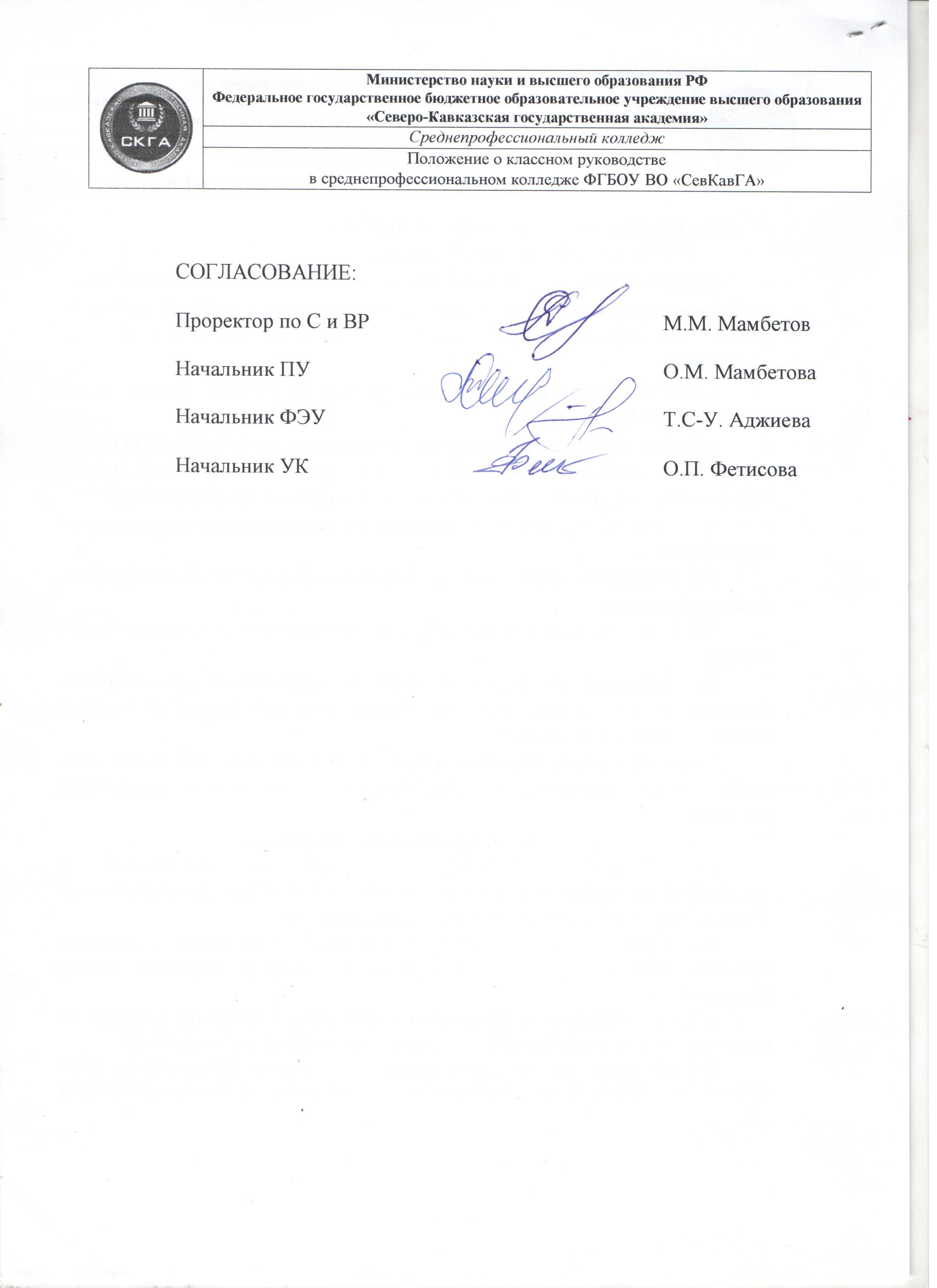 Принято:Ученым советом Академии            «____»_______________2020 г.    Протокол № ____       УТВЕРЖДАЮ:Ректор_______________ Р.М. Кочкаров«___» _______________ 2020 г.